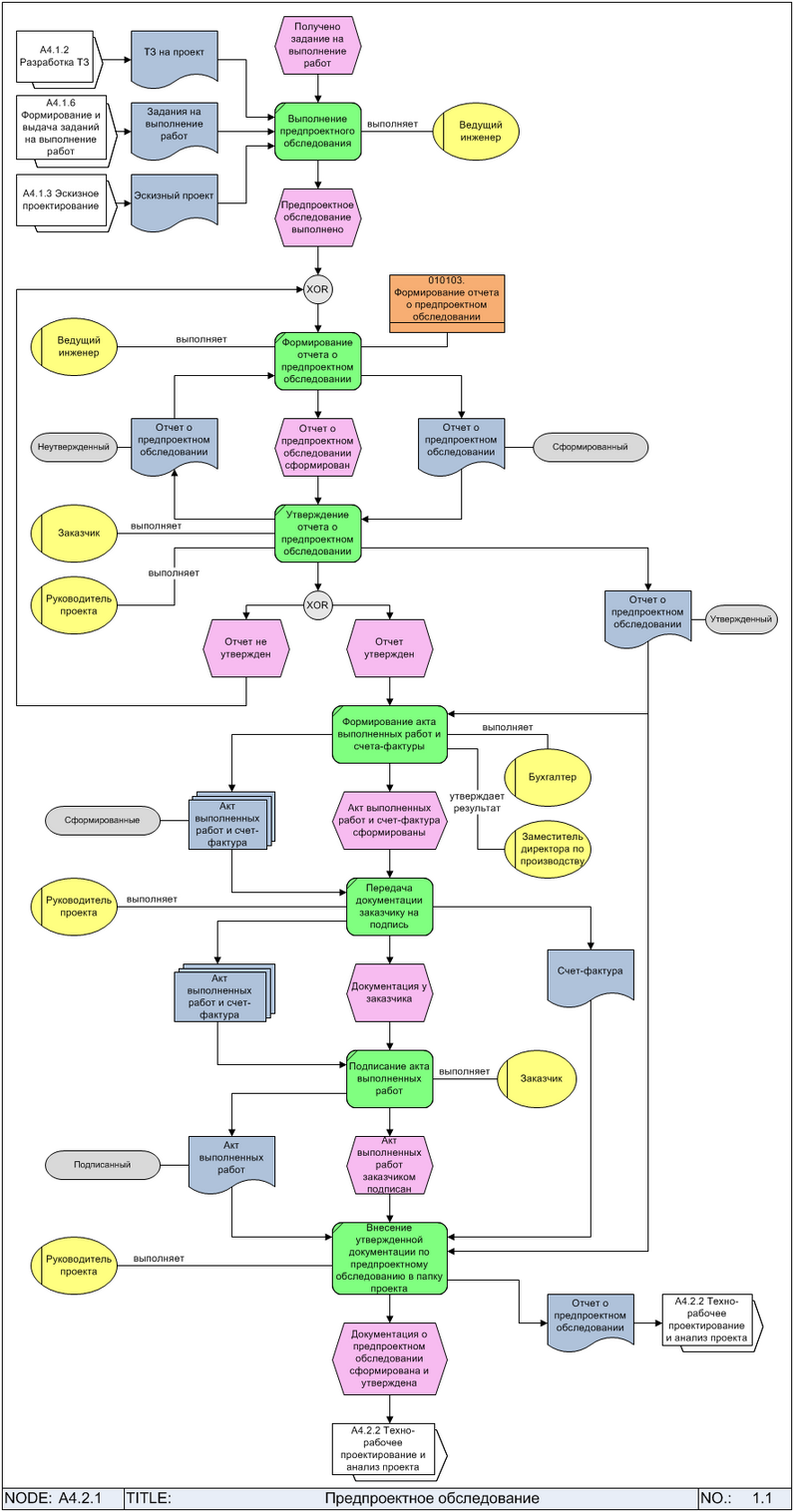 Рисунок 23. Пример диаграммы процесса в нотации EPCПостроение диаграммы последовательности (алгоритма) процесса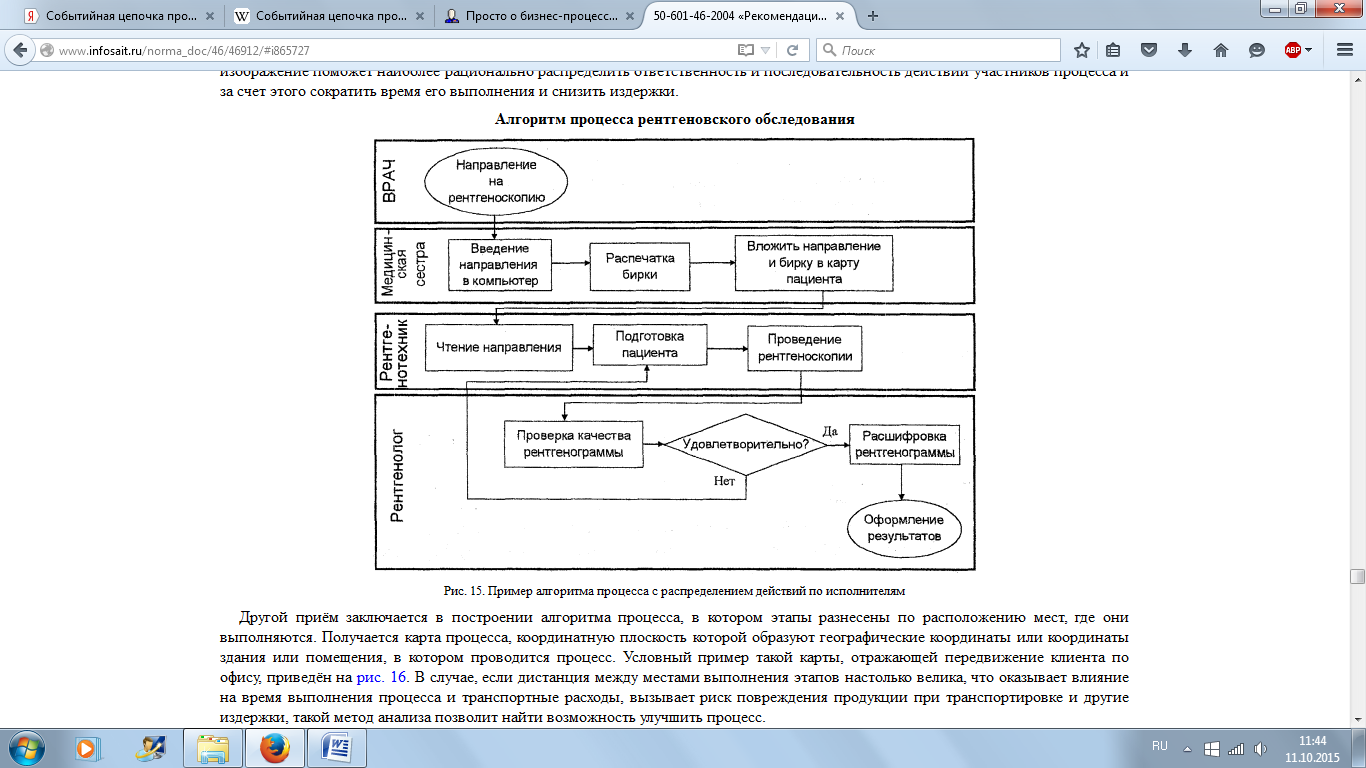 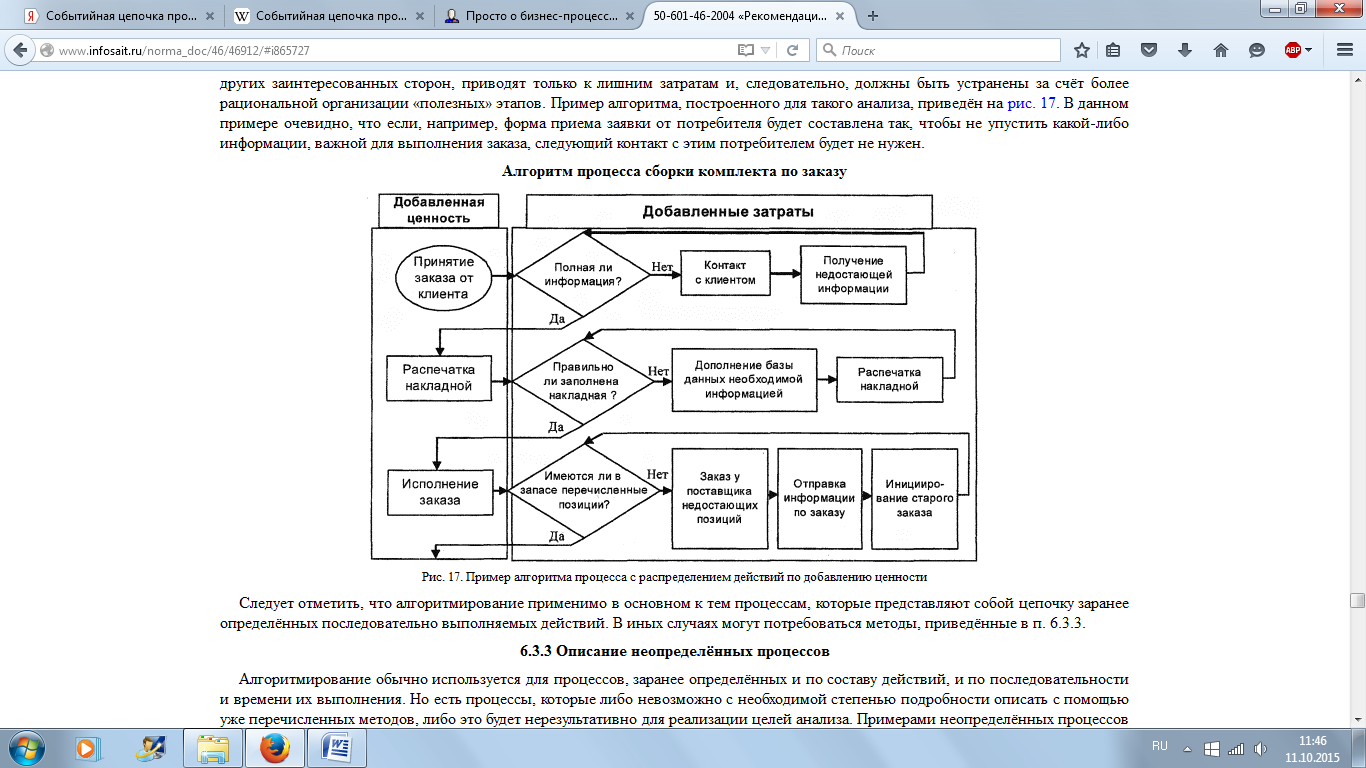 